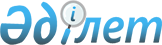 Об утверждении минимальных норм приобретения (использования) семян первой репродукции и гибридов первого поколения по районам и в разрезе культур на 2016 год
					
			Утративший силу
			
			
		
					Постановление акимата Жамбылской области от 18 января 2016 года № 7. Зарегистрировано Департаментом юстиции Жамбылской области 1 марта 2016 года № 2951. Утратило силу постановлением акимата Жамбылской области 8 сентября 2016 года № 274      Сноска. Утратило силу постановлением акимата Жамбылской области от 08.09.2016 № 274 (вводится в действие после дня его первого официального опубликования).

      Примечание РЦПИ.

      В тексте документа сохранена пунктуация и орфография оригинала.

      В соответствии с Законом Республики Казахстан от 23 января 2001 года "О местном государственном управлении и самоуправлении в Республике Казахстан", Законом Республики Казахстан от 8 июля 2005 года "О государственном регулировании развития агропромышленного комплекса и сельских территорий" и Правилами субсидирования развития семеноводства, утвержденными приказом Министра сельского хозяйства Республики Казахстан от 12 декабря 2014 года № 4-2/664 "Об утверждении Правил субсидирования развития семеноводства" (зарегистрированный в Реестре государственной регистрации нормативных правовых актов № 10190) акимат Жамбылской области ПОСТАНОВЛЯЕТ:

      1. Утвердить минимальные нормы приобретения (использования) семян первой репродукции и гибридов первого поколения по районам и в разрезе культур на 2016 год, согласно приложению к настоящему постановлению.

      2. Коммунальному государственному учреждению "Управление сельского хозяйства акимата Жамбылской области" в установленном законодательством порядке обеспечить:

      1) государственную регистрацию настоящего постановления в органах юстиции;

      2) в течение десяти календарных дней после государственной регистрации настоящего постановления его направление на официальное опубликование в периодических печатных изданиях и в информационно-правовой системе "Әділет"; 

      3) размещение настоящего постановления на интернет-ресурсе акимата Жамбылской области.

      3. Контроль за исполнением данного постановления возложить на заместителя акима области А. Нуралиева. 

      4. Настоящее постановление вступает в силу со дня государственной регистрации в органах юстиции и вводится в действие по истечении десяти календарных дней после дня его первого официального опубликования.



      "СОГЛАСОВАНО"

      Министр сельского хозяйства

      Республики Казахстан

      А. Мамытбеков

      01. 02.2016 года

 Минимальные нормы приобретения (использования) семян первой репродукции и гибридов первого поколения по районам и в разрезе культур на 2016 год            килограмм/гектар

      продолжение таблицы:


					© 2012. РГП на ПХВ «Институт законодательства и правовой информации Республики Казахстан» Министерства юстиции Республики Казахстан
				
      Аким области 

 К. Кокрекбаев
Приложение к постановлению
акимата Жамбылской области
от "18" января 2016 года № 7№

Наименования районов

Пшеница

Ячмень

Овес

Кукуруза (гибрид)

Зернобобовые

Соя

1

Байзакский

4,550

4,182

2,600

26,000

13,000

0,650

2

Жамбылский

4,550

4,182

2,600

26,000

14,300

0,650

3

Жуалинский

4,550

4,189

2,600

26,000

14,300

0,624

4

Кордайский

4,542

4,186

2,600

26,000

14,300

0,520

5

Турар Рыскуловский

4,544

4,187

2,600

26,000

13,867

0,867

6

Меркенский

4,545

4,190

2,600

26,000

14,300

0,650

7

Сарысуский

4,894

2,600

26,000

8

Таласский

4,457

4,186

2,600

9

Мойынкумский

5,200

10

Шуский

4,545

4,189

2,600

26,000

14,300

0,520

№

Наименования районов

Подсолнечник сорт

Сафлор

Сахарная свекла

Многолетние бобовые травы

Однолетние травы

Картофель

1

Байзакский

0,325

0,223

26,000

19,500

0,044

134,271

2

Жамбылский

0,433

0,226

26,000

19,500

0,016

134,225

3

Жуалинский

0,433

0,224

26,000

19,500

0,037

134,225

4

Кордайский

0,433

0,223

26,000

19,500

0,020

134,225

5

Турар Рыскуловский

0,416

0,224

26,000

19,500

0,052

134,333

6

Меркенский

0,390

0,224

26,000

19,500

0,037

134,271

7

Сарысуский

0,225

19,500

0,052

8

Таласский

0,228

19,500

0,046

9

Мойынкумский

19,500

0,046

10

Шуский

0,520

0,224

26,000

19,500

0,020

134,225

